ZESPÓŁ SZKÓŁ NR 2 W NAŁĘCZOWIE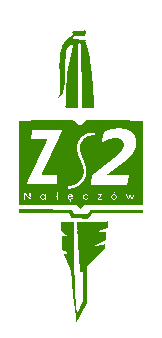 ul. Prusa 1324-140 Nałęczówhttp://zs2.naleczow.pl/  e- mail: sekretariat@zeromskilo.pl    tel. 81 50 14 728  kom. 669 601 777Zwolnienie weekendowe z internatuProszę o zwolnienie mojej córki/syna………………………………………………………….. z internatu podczas weekendu w dniu…………………… od godz. ..…… do godz. ……… 
z powodu ………………………………………………………………….. W tym czasie biorę pełną odpowiedzialność za bezpieczeństwo i zdrowie dziecka na siebie.………………………………………………………………….
                                (data i podpis rodzica)